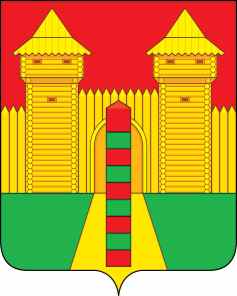 АДМИНИСТРАЦИЯ  МУНИЦИПАЛЬНОГО  ОБРАЗОВАНИЯ «ШУМЯЧСКИЙ  РАЙОН» СМОЛЕНСКОЙ  ОБЛАСТИРАСПОРЯЖЕНИЕот 20.03.2024г. № 65-р           п. ШумячиВ соответствии с Уставом муниципального образования «Шумячский район» Смоленской области, Положением о порядке управления и распоряжения муниципальной собственностью Шумячского района Смоленской области, утвержденным решением Шумячского районного Совета депутатов от 28.02.2018г. №11, на основании ходатайства Муниципального казенного учреждения «Автотранспортное учреждение Администрации МО «Шумячский район»Смоленской области»  от 19.03.2024г. №30  1. Изъять из муниципальной казны муниципального образования                      «Шумячский район» Смоленской области объекты. (далее - Объект):2. Передать Объект Муниципальному казенному учреждению «Автотранспортное учреждение Администрации МО «Шумячский район» Смоленской области» и  закрепить на праве оперативного управления.	3. Отделу экономики, комплексного развития и инвестиционной деятельности Администрации муниципального образования «Шумячский район» Смоленской области предоставить на утверждение акты приема-передачи Объекта и внести соответствующие изменения в реестр объектов муниципальной собственности муниципального образования «Шумячский район» Смоленской области.И.п. Главы муниципального образования«Шумячский район» Смоленской области                                           Д.А. КаменевО передаче муниципального имущества№ п/пНаименование объектаКоличество (шт.)Год выпускаБалансовая стоимость (руб.)Регистрационный номерКадастровый номер объекта 1Гидротехническое сооружение (плотина)      120112083926.950672560049000267:24:0040103:265